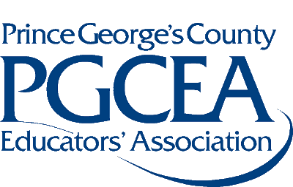 Dear PGCEA MemberThe past several months have been one of the most trying times in our nation’s history and it’s hard to fathom the enormous challenges and pressures our educators faced. We understand that our members have many concerns not only about their health but also their personal wealth.We’d like to introduce you to our NEA Retirement Specialists for the Prince George’s County and they work with educators, administrators and support staff to help them achieve long term financial security and save for retirement through their 403(b) plan. Sometime you want and need help in answering questions or just some assurance that you are on the right path and building momentum to reach your financial goals.These NEA Retirement Specialists have set up times for virtual meetings or meetings by phone and have dedicated dates and times below for PGCEA members.

Retirement planning and investing sessions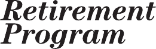 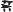 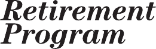 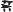 4:30 PM (Virtual Meeting)
Tuesday, Oct 26, 2021 


You can simply schedule any available times on Thursdays to meet with a NEA Retirement Specialist by registering through this Register Here!
NEA Retirement Specialists — Prince George’s County
Cetera Investors 
8757 Georgia Ave, Suite 405
Silver Spring, Maryland 20910
NEA Retirement Specialists, often help members with:Complimentary retirement readiness assessments and portfolio reviewsIncome Gap analysis and paycheck reviews to help clients establish retirement goalsReview 403(b) programs that provide professional support or you can take a self-directed approach
For more information contact your financial representative or contact Security Benefit at 800.NEA.VALU (632.8258).SB-10009-35  |  2021/04/30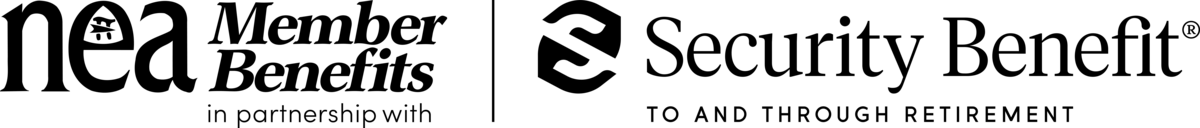 
Neither Security Benefit Corporation nor its affiliates are fiduciaries. This information is general in nature and intended for use with the general public.For additional information, including any specific advice or recommendations, please visit with your financial professional. NEA, NEA Member Benefits and the NEA Member Benefits logo are registered service marks of NEA’s Member Benefits Corporation.Annuities are issued by Security Benefit Life Insurance Company (SBL) in all states except New York. SBL is not licensed in and does not transact business in New York.This information is provided by Security Distributors in connection with the NEA Retirement Program for retirement plans sponsored by school districts and other employers of NEA members and individual retirement accounts established by NEA members.  Security Distributors and certain of its affiliates (collectively, Security Benefit) make products available under the NEA Retirement Program, directly or through authorized broker-dealers, pursuant to an agreement with NEA’s wholly owned subsidiary, NEA Member Benefits Corporation (MBC).  NEA and MBC are not affiliated with Security Benefit.  Neither NEA nor MBC is a registered broker-dealer.  All securities brokerage services are performed exclusively by your sales representative’s broker- dealer and not by NEA or MBC.{B/D Disclosure}